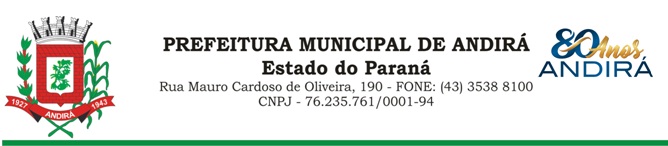 PORTARIA Nº. 17.442 DE 04 DE SETEMBRO DE 2023IONE ELISABETH ALVES ABIB, Prefeita Municipal de Andirá, Estado do Paraná, usando das atribuições que lhe são conferidas por lei e,	CONSIDERANDO a Portaria 16.353 de 15 de agosto de 2022 a qual interrompeu, a partir do dia 15 de agosto de 2022, o período de férias da servidora SANDRA REGINA CRUZ,           R E S O L V E:  		Art. 1º- Conceder 16 dias remanescentes das férias, a partir do dia 16 de outubro de 2023, a Servidora Pública Municipal, SANDRA REGINA CRUZ ocupante do cargo de AGENTE DE SERVIÇOS. A Servidora atualmente está lotada na Secretaria Municipal de Administração e Planejamento.     Art. 2°- Esta Portaria entra em vigor na data de sua publicação.    Art. 3º- Ficam revogadas as disposições em contrário.Paço Municipal Bráulio Barbosa Ferraz, Município de Andirá, Estado do Paraná, em 04 de setembro de 2023, 80º da Emancipação Política.IONE ELISABETH ALVES ABIBPREFEITA MUNICIPAL